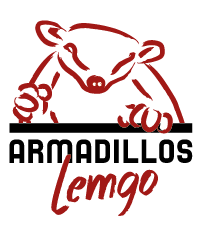 
Datenschutzhinweise - Informationen nach Art. 13, 14 und 21 der Datenschutz-Grundverordnung (DSGVO)Nachfolgend informieren wir Sie über die Verarbeitung Ihrer personenbezogenen Daten durch uns und die Ihnen nach den datenschutzrechtlichen Regelungen zustehenden Ansprüche und Rechte. 1. Wer ist für die Datenverarbeitung verantwortlich und an wen kann ich mich wenden?Verantwortliche Stelle ist:Armadillos Lemgo e.V. 1. Vorsitzender Hartmut Giebel, Auf dem Tipp 103, 32657 Lemgo2. Vorsitzender Marko Steinicke, Insterburger Straße 5, 32657 LemgoE-Mail: info@armadillos-lemgo.de2. Welche Quellen und Daten nutzen wir?Wir verarbeiten personenbezogene Daten, die wir im Rahmen unserer Mitgliedsbeziehung von Ihnen erhalten. Zudem verarbeiten wir – soweit für die Erbringung unserer Vereinstätigkeiten erforderlich - personenbezogene Daten, die wir von Dritten zulässigerweise erhalten haben. Zum anderen verarbeiten wir personenbezogene Daten, die wir aus öffentlich zugänglichen Quellen zulässigerweise gewonnen haben und verarbeiten dürfen. Relevante personenbezogene Daten sind Personalien (Name, Vorname, Straße, Hausnummer, PLZ, Ort, Geburtsdatum, Telefon- und Handynummer, E-Mail, Bankverbindung, Eintrittsdatum, Graduierung), Legitimationsdaten (z.B. Ausweisdaten), Auftragsdaten, Daten aus der Erfüllung unserer Verpflichtungen, Dokumentationsdaten sowie andere mit den genannten Kategorien vergleichbare Daten sein.3. Wofür verarbeiten wir Ihre Daten (Zweck der Verarbeitung) und auf welcher Rechtsgrundlage?Wir verarbeiten personenbezogene Daten im Einklang mit den Bestimmungen der Europäischen Datenschutz-Grundverordnung (DSGVO) und dem Bundesdatenschutzgesetz (BDSG):3.1 Zur Erfüllung von vertraglichen Pflichten (Art. 6 Abs. 1b DSGVO)Die Verarbeitung personenbezogener Daten (Art. 6 Abs. 1b DSGVO) erfolgt zur Erbringung und zur Durchführung unserer Rechtsverhältnisse mit Ihnen und der Ausführung Ihrer Aufträge. Die Zwecke der Datenverarbeitung richten sich in erster Linie nach dem konkreten Anliegen. 3.2 Im Rahmen der Interessenabwägung (Art. 6 Abs. 1f DSGVO)Soweit erforderlich, verarbeiten wir Ihre Daten über die eigentliche Erfüllung der Vereinsmitgliedschaft hinaus zur Wahrung berechtigter Interessen von uns oder Dritten wie beispielsweise in folgenden Fällen: Geltendmachung rechtlicher Ansprüche und Verteidigung bei rechtlichen Streitigkeiten; Gewährleistung der IT-Sicherheit und des IT-Betriebs unseres Vereins; Verhinderung und Aufklärung von Straftaten; Maßnahmen zur Gebäude- und Anlagensicherheit (z.B. Zutrittskontrollen);Maßnahmen zur Sicherstellung des Hausrechts;3.3 Aufgrund Ihrer Einwilligung (Art. 6 Abs. 1a DSGVO)Soweit Sie uns eine Einwilligung zur Verarbeitung von personenbezogenen Daten für bestimmte Zwecke erteilt haben, ist die Rechtmäßigkeit dieser Verarbeitung auf Basis Ihrer Einwilligung gegeben. Eine erteilte Einwilligung kann jederzeit widerrufen werden. Dies gilt auch für den Widerruf von Einwilligungserklärungen, die vor der Geltung der DSGVO, also vor dem 25. Mai 2018, uns gegenüber erteilt worden sind. Bitte beachten Sie, dass der Widerruf erst für die Zukunft wirkt. Verarbeitungen, die vor dem Widerruf erfolgt sind, sind davon nicht betroffen. 3.4 Aufgrund gesetzlicher Vorgaben (Art. 6 Abs. 1c DSGVO) oder im öffentlichen Interesse (Art. 6 Abs. 1e DSGVO)Als Verein unterliegen wir diversen rechtlichen Verpflichtungen, d.h. gesetzlichen Anforderungen zur Aufbewahrung von personenbezogenen Daten. Sofern eine Aufbewahrung diesbezüglich erfolgt, liegt hierin auch der Zweck der Verarbeitung und Aufbewahrung. 4. DatenübermittlungEine Datenübermittlung an Dritte findet nicht statt. Innerhalb des Vereins erhalten diejenigen Stellen Zugriff auf Ihre Daten, die diese zur Erfüllung unserer vertraglichen und gesetzlichen Pflichten benötigen. Auch von uns eingesetzte Auftragsverarbeiter (Art. 28 DSGVO) können zu diesen genannten Zwecken Daten erhalten.Weitere Datenempfänger können diejenigen Stellen sein, für die Sie uns Ihre Einwilligung zur Datenübermittlung erteilt haben. 5. Dauer der DatenspeicherungSoweit erforderlich, verarbeiten und speichern wir Ihre personenbezogenen Daten für die Dauer Ihrer Vereinsmitgliedschaft, was beispielsweise auch die Anbahnung und Abwicklung umfasst. Darüber hinaus unterliegen wir verschiedenen Aufbewahrungs- und Dokumentationspflichten. Die dort vorgegebenen Fristen zur Aufbewahrung von bzw. Dokumentation betragen zwei bis zehn Jahre. Schließlich beurteilt sich die Speicherdauer auch nach den gesetzlichen Verjährungsfristen, die zum Beispiel nach den §§ 195 ff. des Bürgerlichen Gesetzbuchs (BGB) in der Regel drei Jahre, in gewissen Fällen aber auch bis zu dreißig Jahre betragen können. 6. Werden Daten in ein Drittland oder an eine internationale Organisation übermittelt?Eine Datenübermittlung in Drittstaaten (Staaten außerhalb des Europäischen Wirtschaftsraums – EWR) findet nicht statt.7. Welche Datenschutzrechte habe ich?Jede betroffene Person hat das Recht auf Auskunft nach Art. 15 DSGVO, das Recht auf Berichtigung nach Art. 16 DSGVO, das Recht auf Löschung nach Art. 17 DSGVO, das Recht auf Einschränkung der Verarbeitung nach Art. 18 DSGVO sowie das Recht auf Datenübertragbarkeit nach Art. 20 DSGVO. Beim Auskunftsrecht und beim Löschungsrecht gelten die Einschränkungen nach §§ 24 und 35 BDSG. Darüber hinaus besteht ein Beschwerderecht bei einer Datenschutzaufsichtsbehörde (Art. 77 DSGVO i.V.m. § 19 BDSG).8. Besteht eine Pflicht zur Bereitstellung von Daten?Im Rahmen unserer Rechtsbeziehungen müssen Sie nur diejenigen personenbezogenen Daten bereitstellen, die für die Begründung, Durchführung und Beendigung einer Rechtsbeziehung erforderlich sind oder zu deren Erhebung wir gesetzlich verpflichtet sind. Ohne diese Daten werden wir in der Regel den Abschluss einer Mitgliedschaft ablehnen müssen oder eine bestehende Mitgliedschaft nicht mehr durchführen können und ggf. beenden müssen. 9. Automatisierte Entscheidungsfindung Zur Begründung und Durchführung der Geschäftsbeziehung nutzen wir grundsätzlich keine vollautomatisierte Entscheidungsfindung gem. Art. 22 DSGVO. Sollten wir diese Verfahren in Einzelfällen einsetzen, werden wir Sie hierüber gesondert informieren, sofern dies gesetzlich vorgegeben ist. 10. Profilbildung (Scoring)Eine automatisierte Verarbeitung Ihrer personenbezogenen Daten geschieht bei uns nicht. 11. BeschwerderechtUnbeschadet eines anderweitigen verwaltungsrechtlichen oder gerichtlichen Rechtsbehelfs steht Ihnen das Recht auf Beschwerde bei einer Aufsichtsbehörde, insbesondere in dem Mitgliedstaat Ihres Aufenthaltsortes, Ihres Arbeitsplatzes oder des Ortes des mutmaßlichen Verstoßes, zu, wenn Sie der Ansicht sind, dass die Verarbeitung der Sie betreffenden personenbezogenen Daten gegen die DSGVO verstößt. Die Aufsichtsbehörde, bei der die Beschwerde eingereicht wurde, unterrichtet den Beschwerdeführer über den Stand und die Ergebnisse der Beschwerde einschließlich der Möglichkeit eines gerichtlichen Rechtsbehelfs nach Art. 78 DSGVO.Armadillos Lemgo e.V.Information über Ihr Widerspruchsrechtnach Art. 21 Datenschutzgrundverordnung (DSGVO)Sie haben das Recht, aus Gründen, die sich aus Ihrer besonderen Situation ergeben, jederzeit gegen die Verarbeitung Sie betreffender personenbezogener Daten, die aufgrund von Art. 6 Abs. 1e DSGVO (Datenverarbeitung im öffentlichen Interesse) und Art. 6 Abs. 1f DSGVO (Datenverarbeitung auf der Grundlage einer Interessenabwägung) erfolgt, Widerspruch einzulegen; dies gilt auch für ein auf diese Bestimmung gestütztes Profiling im Sinne von Art. 4 Nr. 4 DSGVO, das wir zu Bonitätszwecken oder für Werbezwecke einsetzen. Legen Sie Widerspruch ein, werden wir Ihre personenbezogenen Daten nicht mehr verarbeiten, es sei denn, wir können zwingende schutzwürdige Gründe für die Verarbeitung nachweisen, die Ihre Interessen, Rechte und Freiheiten überwiegen, oder die Verarbeitung dient der Geltendmachung, Ausübung oder Verteidigung von Rechtsansprüchen. In Einzelfällen verarbeiten wir Ihre personenbezogenen Daten, um Direktwerbung zu betreiben. Sie haben das Recht, jederzeit Widerspruch gegen die Verarbeitung Sie betreffender personenbezogener Daten zum Zwecke derartiger Werbung einzulegen; dies gilt auch für das Profiling, soweit es mit solcher Direktwerbung in Verbindung steht. Widersprechen Sie der Verarbeitung für Zwecke der Direktwerbung, so werden wir Ihre personenbezogenen Daten nicht mehr für diese Zwecke verarbeiten. Der Widerspruch kann formfrei erfolgen und sollte möglichst gerichtet werden an: Armadillos Lemgo e.V. 1. Vorsitzender Hartmut Giebel, Auf dem Tipp 103, 32657 Lemgo2. Vorsitzender Marko Steinicke, Insterburger Straße 5, 32657 LemgoE-Mail: info@armadillos-lemgo.deArmadillos Lemgo e.V.Ju-Jutsu – BJJ – AthletikNameNameNameNameVornameGeboren amStraße und HausnummerStraße und HausnummerPLZOrtTelefonHandyHandyHandyHandyE-MailE-MailE-MailLemgo, den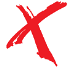 Unterschrift (bei Minderjährigen eines Erziehungsberechtigten)Unterschrift (bei Minderjährigen eines Erziehungsberechtigten)Unterschrift (bei Minderjährigen eines Erziehungsberechtigten)Grundlage der Mitgliedschaft ist unsere Satzung vom 04.12.2017 (Wird auf Nachfrage ausgehändigt und ist unter  www.armadillos-lemgo.de einsehbar). Ich bin einverstanden, dass meine Daten elektronisch für die Dauer meiner Mitgliedschaft in einer Datenbank gespeichert werden.Die Mitglieder des Vereins erklären hiermit ihr Einverständnis zur Erstellung von Bildaufnahmen ihrer Person im Rahmen von Veranstaltungen des Vereins, sowie zur Verwendung und Veröffentlichung solcher Bildnisse zum Zwecke der öffentlichen Berichterstattung.Durch Ihre Unterschrift akzeptieren Sie die datenschutzrechtliche Einwilligungserklärung für die Speicherung und Weitergabe personenbezogener Daten der Armadillos Lemgo e.V. Diese geht als Bestandteil in die Beitrittserklärung über.Grundlage der Mitgliedschaft ist unsere Satzung vom 04.12.2017 (Wird auf Nachfrage ausgehändigt und ist unter  www.armadillos-lemgo.de einsehbar). Ich bin einverstanden, dass meine Daten elektronisch für die Dauer meiner Mitgliedschaft in einer Datenbank gespeichert werden.Die Mitglieder des Vereins erklären hiermit ihr Einverständnis zur Erstellung von Bildaufnahmen ihrer Person im Rahmen von Veranstaltungen des Vereins, sowie zur Verwendung und Veröffentlichung solcher Bildnisse zum Zwecke der öffentlichen Berichterstattung.Durch Ihre Unterschrift akzeptieren Sie die datenschutzrechtliche Einwilligungserklärung für die Speicherung und Weitergabe personenbezogener Daten der Armadillos Lemgo e.V. Diese geht als Bestandteil in die Beitrittserklärung über.Grundlage der Mitgliedschaft ist unsere Satzung vom 04.12.2017 (Wird auf Nachfrage ausgehändigt und ist unter  www.armadillos-lemgo.de einsehbar). Ich bin einverstanden, dass meine Daten elektronisch für die Dauer meiner Mitgliedschaft in einer Datenbank gespeichert werden.Die Mitglieder des Vereins erklären hiermit ihr Einverständnis zur Erstellung von Bildaufnahmen ihrer Person im Rahmen von Veranstaltungen des Vereins, sowie zur Verwendung und Veröffentlichung solcher Bildnisse zum Zwecke der öffentlichen Berichterstattung.Durch Ihre Unterschrift akzeptieren Sie die datenschutzrechtliche Einwilligungserklärung für die Speicherung und Weitergabe personenbezogener Daten der Armadillos Lemgo e.V. Diese geht als Bestandteil in die Beitrittserklärung über.Grundlage der Mitgliedschaft ist unsere Satzung vom 04.12.2017 (Wird auf Nachfrage ausgehändigt und ist unter  www.armadillos-lemgo.de einsehbar). Ich bin einverstanden, dass meine Daten elektronisch für die Dauer meiner Mitgliedschaft in einer Datenbank gespeichert werden.Die Mitglieder des Vereins erklären hiermit ihr Einverständnis zur Erstellung von Bildaufnahmen ihrer Person im Rahmen von Veranstaltungen des Vereins, sowie zur Verwendung und Veröffentlichung solcher Bildnisse zum Zwecke der öffentlichen Berichterstattung.Durch Ihre Unterschrift akzeptieren Sie die datenschutzrechtliche Einwilligungserklärung für die Speicherung und Weitergabe personenbezogener Daten der Armadillos Lemgo e.V. Diese geht als Bestandteil in die Beitrittserklärung über.Grundlage der Mitgliedschaft ist unsere Satzung vom 04.12.2017 (Wird auf Nachfrage ausgehändigt und ist unter  www.armadillos-lemgo.de einsehbar). Ich bin einverstanden, dass meine Daten elektronisch für die Dauer meiner Mitgliedschaft in einer Datenbank gespeichert werden.Die Mitglieder des Vereins erklären hiermit ihr Einverständnis zur Erstellung von Bildaufnahmen ihrer Person im Rahmen von Veranstaltungen des Vereins, sowie zur Verwendung und Veröffentlichung solcher Bildnisse zum Zwecke der öffentlichen Berichterstattung.Durch Ihre Unterschrift akzeptieren Sie die datenschutzrechtliche Einwilligungserklärung für die Speicherung und Weitergabe personenbezogener Daten der Armadillos Lemgo e.V. Diese geht als Bestandteil in die Beitrittserklärung über.Grundlage der Mitgliedschaft ist unsere Satzung vom 04.12.2017 (Wird auf Nachfrage ausgehändigt und ist unter  www.armadillos-lemgo.de einsehbar). Ich bin einverstanden, dass meine Daten elektronisch für die Dauer meiner Mitgliedschaft in einer Datenbank gespeichert werden.Die Mitglieder des Vereins erklären hiermit ihr Einverständnis zur Erstellung von Bildaufnahmen ihrer Person im Rahmen von Veranstaltungen des Vereins, sowie zur Verwendung und Veröffentlichung solcher Bildnisse zum Zwecke der öffentlichen Berichterstattung.Durch Ihre Unterschrift akzeptieren Sie die datenschutzrechtliche Einwilligungserklärung für die Speicherung und Weitergabe personenbezogener Daten der Armadillos Lemgo e.V. Diese geht als Bestandteil in die Beitrittserklärung über.Grundlage der Mitgliedschaft ist unsere Satzung vom 04.12.2017 (Wird auf Nachfrage ausgehändigt und ist unter  www.armadillos-lemgo.de einsehbar). Ich bin einverstanden, dass meine Daten elektronisch für die Dauer meiner Mitgliedschaft in einer Datenbank gespeichert werden.Die Mitglieder des Vereins erklären hiermit ihr Einverständnis zur Erstellung von Bildaufnahmen ihrer Person im Rahmen von Veranstaltungen des Vereins, sowie zur Verwendung und Veröffentlichung solcher Bildnisse zum Zwecke der öffentlichen Berichterstattung.Durch Ihre Unterschrift akzeptieren Sie die datenschutzrechtliche Einwilligungserklärung für die Speicherung und Weitergabe personenbezogener Daten der Armadillos Lemgo e.V. Diese geht als Bestandteil in die Beitrittserklärung über.Grundlage der Mitgliedschaft ist unsere Satzung vom 04.12.2017 (Wird auf Nachfrage ausgehändigt und ist unter  www.armadillos-lemgo.de einsehbar). Ich bin einverstanden, dass meine Daten elektronisch für die Dauer meiner Mitgliedschaft in einer Datenbank gespeichert werden.Die Mitglieder des Vereins erklären hiermit ihr Einverständnis zur Erstellung von Bildaufnahmen ihrer Person im Rahmen von Veranstaltungen des Vereins, sowie zur Verwendung und Veröffentlichung solcher Bildnisse zum Zwecke der öffentlichen Berichterstattung.Durch Ihre Unterschrift akzeptieren Sie die datenschutzrechtliche Einwilligungserklärung für die Speicherung und Weitergabe personenbezogener Daten der Armadillos Lemgo e.V. Diese geht als Bestandteil in die Beitrittserklärung über.Bereits angemeldete Familienmitglieder:Bereits angemeldete Familienmitglieder:Bereits angemeldete Familienmitglieder:Bereits angemeldete Familienmitglieder:Bereits angemeldete Familienmitglieder:Bereits angemeldete Familienmitglieder:Bereits angemeldete Familienmitglieder:Bereits angemeldete Familienmitglieder:Bereits angemeldete Familienmitglieder:Bereits angemeldete Familienmitglieder:NameNameNameGeb. DatumNameNameNameGeb. DatumNameNameNameGeb. DatumNameNameNameGeb. DatumErteilung eines SEPA-LastschriftmandatsErteilung eines SEPA-LastschriftmandatsErteilung eines SEPA-LastschriftmandatsErteilung eines SEPA-LastschriftmandatsErteilung eines SEPA-LastschriftmandatsErteilung eines SEPA-LastschriftmandatsErteilung eines SEPA-LastschriftmandatsDie Entrichtung des Mitgliedsbeitrages erfolgt durch Bankeinzug regelmäßig zur Monatsmitte.Die Entrichtung des Mitgliedsbeitrages erfolgt durch Bankeinzug regelmäßig zur Monatsmitte.Die Entrichtung des Mitgliedsbeitrages erfolgt durch Bankeinzug regelmäßig zur Monatsmitte.Die Entrichtung des Mitgliedsbeitrages erfolgt durch Bankeinzug regelmäßig zur Monatsmitte.Die Entrichtung des Mitgliedsbeitrages erfolgt durch Bankeinzug regelmäßig zur Monatsmitte.Die Entrichtung des Mitgliedsbeitrages erfolgt durch Bankeinzug regelmäßig zur Monatsmitte.Die Entrichtung des Mitgliedsbeitrages erfolgt durch Bankeinzug regelmäßig zur Monatsmitte.Name des Kontoinhabers:Name des Kontoinhabers:IBAN: BIC:Name Kreditinstitut:Lemgo, den      Ort, DatumLemgo, den      Ort, DatumLemgo, den      Ort, DatumLemgo, den      Ort, DatumUnterschrift des KontoinhabersUnterschrift des KontoinhabersUnterschrift des KontoinhabersIch ermächtige den Verein Armadillos Lemgo e.V., Zahlungen von meinem Konto mittels Lastschrift einzuziehen. Zugleich weise ich mein Kreditinstitut an, die vom Armadillos Lemgo e.V. auf mein Konto gezogene Lastschrift einzulösen.Hinweis: Ich kann innerhalb von acht Wochen, beginnend mit dem Belastungsdatum, die Erstattung des belasteten Betrages verlangen. Es gelten die mit meinem Kreditinstitut vereinbarten Bedingungen.Ich ermächtige den Verein Armadillos Lemgo e.V., Zahlungen von meinem Konto mittels Lastschrift einzuziehen. Zugleich weise ich mein Kreditinstitut an, die vom Armadillos Lemgo e.V. auf mein Konto gezogene Lastschrift einzulösen.Hinweis: Ich kann innerhalb von acht Wochen, beginnend mit dem Belastungsdatum, die Erstattung des belasteten Betrages verlangen. Es gelten die mit meinem Kreditinstitut vereinbarten Bedingungen.Ich ermächtige den Verein Armadillos Lemgo e.V., Zahlungen von meinem Konto mittels Lastschrift einzuziehen. Zugleich weise ich mein Kreditinstitut an, die vom Armadillos Lemgo e.V. auf mein Konto gezogene Lastschrift einzulösen.Hinweis: Ich kann innerhalb von acht Wochen, beginnend mit dem Belastungsdatum, die Erstattung des belasteten Betrages verlangen. Es gelten die mit meinem Kreditinstitut vereinbarten Bedingungen.Ich ermächtige den Verein Armadillos Lemgo e.V., Zahlungen von meinem Konto mittels Lastschrift einzuziehen. Zugleich weise ich mein Kreditinstitut an, die vom Armadillos Lemgo e.V. auf mein Konto gezogene Lastschrift einzulösen.Hinweis: Ich kann innerhalb von acht Wochen, beginnend mit dem Belastungsdatum, die Erstattung des belasteten Betrages verlangen. Es gelten die mit meinem Kreditinstitut vereinbarten Bedingungen.Ich ermächtige den Verein Armadillos Lemgo e.V., Zahlungen von meinem Konto mittels Lastschrift einzuziehen. Zugleich weise ich mein Kreditinstitut an, die vom Armadillos Lemgo e.V. auf mein Konto gezogene Lastschrift einzulösen.Hinweis: Ich kann innerhalb von acht Wochen, beginnend mit dem Belastungsdatum, die Erstattung des belasteten Betrages verlangen. Es gelten die mit meinem Kreditinstitut vereinbarten Bedingungen.Ich ermächtige den Verein Armadillos Lemgo e.V., Zahlungen von meinem Konto mittels Lastschrift einzuziehen. Zugleich weise ich mein Kreditinstitut an, die vom Armadillos Lemgo e.V. auf mein Konto gezogene Lastschrift einzulösen.Hinweis: Ich kann innerhalb von acht Wochen, beginnend mit dem Belastungsdatum, die Erstattung des belasteten Betrages verlangen. Es gelten die mit meinem Kreditinstitut vereinbarten Bedingungen.Ich ermächtige den Verein Armadillos Lemgo e.V., Zahlungen von meinem Konto mittels Lastschrift einzuziehen. Zugleich weise ich mein Kreditinstitut an, die vom Armadillos Lemgo e.V. auf mein Konto gezogene Lastschrift einzulösen.Hinweis: Ich kann innerhalb von acht Wochen, beginnend mit dem Belastungsdatum, die Erstattung des belasteten Betrages verlangen. Es gelten die mit meinem Kreditinstitut vereinbarten Bedingungen.Eine Kündigung der Mitgliedschaft ist nur schriftlich zum 30.06. oder 31.12. unter Einhaltung einer Frist von 4 Wochen möglich.Eine Kündigung der Mitgliedschaft ist nur schriftlich zum 30.06. oder 31.12. unter Einhaltung einer Frist von 4 Wochen möglich.Eine Kündigung der Mitgliedschaft ist nur schriftlich zum 30.06. oder 31.12. unter Einhaltung einer Frist von 4 Wochen möglich.Eine Kündigung der Mitgliedschaft ist nur schriftlich zum 30.06. oder 31.12. unter Einhaltung einer Frist von 4 Wochen möglich.Eine Kündigung der Mitgliedschaft ist nur schriftlich zum 30.06. oder 31.12. unter Einhaltung einer Frist von 4 Wochen möglich.Eine Kündigung der Mitgliedschaft ist nur schriftlich zum 30.06. oder 31.12. unter Einhaltung einer Frist von 4 Wochen möglich.Eine Kündigung der Mitgliedschaft ist nur schriftlich zum 30.06. oder 31.12. unter Einhaltung einer Frist von 4 Wochen möglich.Vom Trainer auszufüllenVom Trainer auszufüllenName Trainer:Daten vollständig?Trainingsgruppe: